Reservation form NCK days 2019 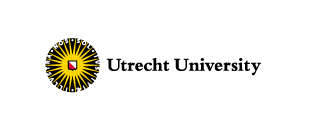 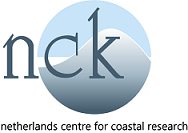 Please return this form completed to the hotel of your choice. After they have received theForm, they will inform you about your reservation. Please note that without a confirmation from the hotel, your booking is not final!Hotel name:Arrival date:Departure date:Room type:Number of people per room:Number of rooms:Guest name:Address:Postal code and city:Country:Telephone number:Email address:Credit card number (for guarantee):Expiry date:Remarks: